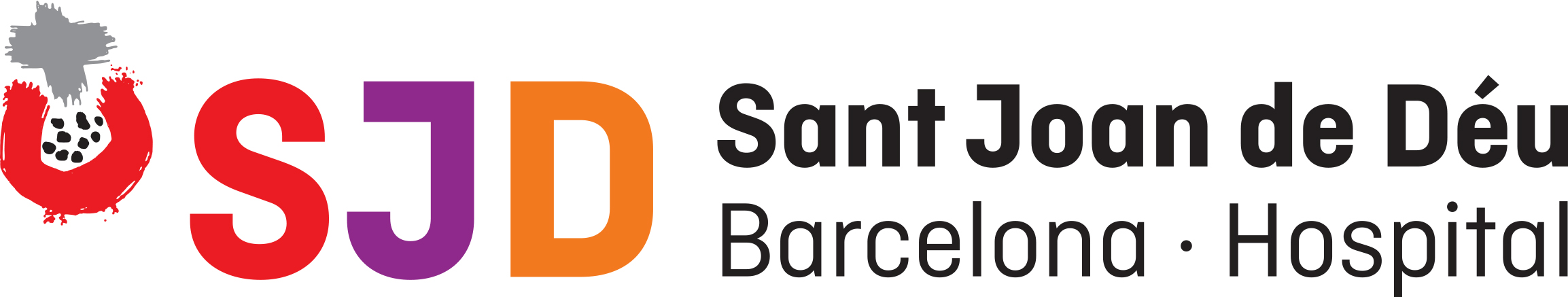 Aféresis terapéutica para el paciente pediátrico(2ª edición)FormaciónHospital de Sant Joan de DéuPasseig Sant Joan de Déu, 208950 Esplugues de LlobregatBarcelonaTeléfono 93 253 21 30Correo electrónicoformacion@sjdhospitalbarcelona.orgSolicitada la acreditación al Consell Català de Formació Continuada Professions Sanitàries –Comisión de Formación Continuada del Sistema Nacional de SaludPlazas limitadas a 20 alumnos Enlace de inscripción:https://formacion.sjdhospitalbarcelona.org/DIRIGIDO A Pediatras y sus Áreas específicasNefrólogos PediatrasEnfermería de NefrologíaResidentes de Pediatría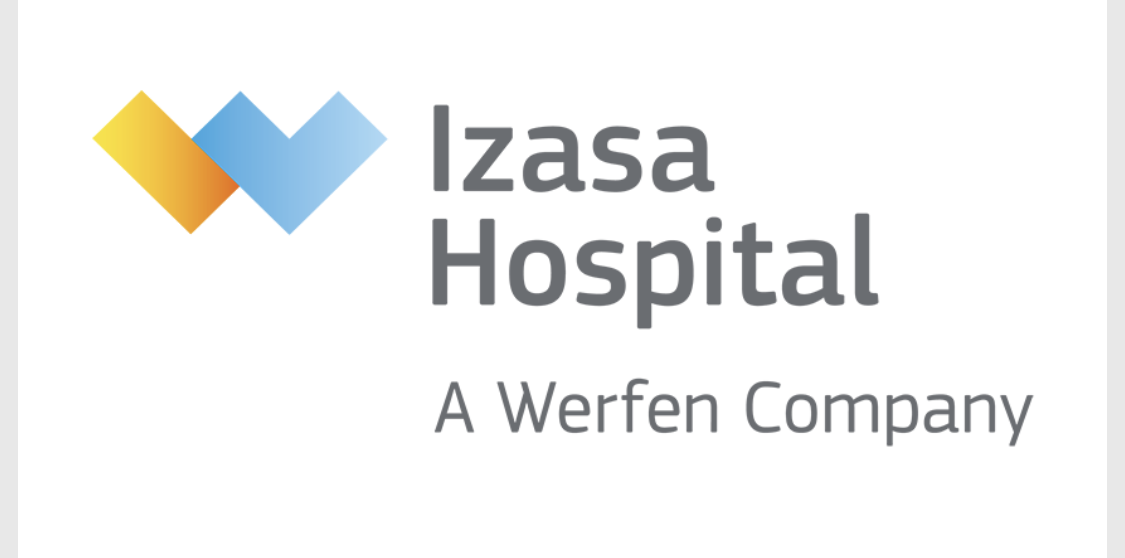 PRESENTACIÓNPor primera vez tenemos el placer de presentaros a un curso teórico - práctico sobre el uso de Aféresis en paciente pediátrico, donde explicaremos las diferentes técnicas de aféresis disponibles en pediatría y nuestra experiencia y resultados.Profesores:Dr. Alvaro Madrid Aris (Jefe Servicio de Nefrología Infantil y Trasplante renal. Hospital Sant Joan de Déu, Barcelona)                            Dr. Víctor A. López Báez (Servicio de Nefrología Infantil y Trasplante renal. Hospital Sant Joan de Déu, Barcelona.)Dra. Sonia Pérez Bertólez (Servicio de Cirugía Pediátrica - Urología.Hospital Sant Joan de Déu, Barcelona)Sra. Teresa Muñoz Casanova (Enf. Servicio de UCI & Nefrología Infantil y Trasplante renal. Hospital Sant Joan de Déu, Barcelona)Sra. Monica Román Caseneve (Enf. Servicio de Nefrología Infantil y Trasplante renal. Hospital Sant Joan de Déu, Barcelona)Sra. Lluisa Claramunt i Mansió  (Enf. Servicio de Nefrología Infantil y Trasplante renal. Hospital Sant Joan de Déu, Barcelona)Invitados:Dra. Elena Codina Sampera.  Servicio de Nefrología Infantil y Trasplante renal. Hospital Sant Joan de Déu, BarcelonaDra. Yolanda Calzada Baños.  Servicio de Nefrología Infantil y Trasplante renal. Hospital Sant Joan de Déu, BarcelonaDr. Pedro Arango Sancho.  Servicio de Nefrología Infantil y Trasplante renal. Hospital Sant Joan de Déu, BarcelonaSr. Ferran Bossacoma Busquets (Jefe Servicio Farmacia Fundació Salut Empordà)Sra. Adela Valero Diaz (Enf. Servicio de Laboratorio clínico y Hematología. Hospital Sant Joan de Déu, Barcelona)Sra. Maria A. Cabaña Benjumea (Enf. Servicio de Nefrología Infantil y Trasplante renal. Hospital Sant Joan de Déu, Barcelona)Dra. Asunción Vicente Villa. (Servicio de Dermatología.  Hospital Sant Joan de Déu, Barcelona) .Dra. Thais Armangue Salvador (Servicio de Neurología Hospital Sant Joan de Déu, Barcelona)Dr. Francisco J. Martin Carpi (Jefe Servicio Gastroenterologia, Hospital Sant Joan de Déu, Barcelona) Dr. Joan Calzada Hernandez (Servicio  Reumatología, Hospital Sant Joan de Déu, Barcelona)  Dra. Marina Muñoz López  (Servicio Nefrología Pediátrica Hospital HVH)Dr. Xavier Martin Benlloch, (Servicio Nefrología Pediátrica Hospital Universitario La Fe (Valencia)Dra. Eva Rodriguez Garcia (Servicio Nefrología Hospital del Mar, Barcelona)Sr. Fernando Gonzalez Garcia. Enfermero especialista (Servicio de Nefrología Hospital Gregorio Marañon)Sr. Pablo Mancebo Ramos. Enfermero especialista (Miltenyi Biotec)OBJETIVOS                                                 Profundizar en el conocimiento sobre las diferentes técnicas de aféresis y su aplicación al paciente pediátrico y sus áreas específicas.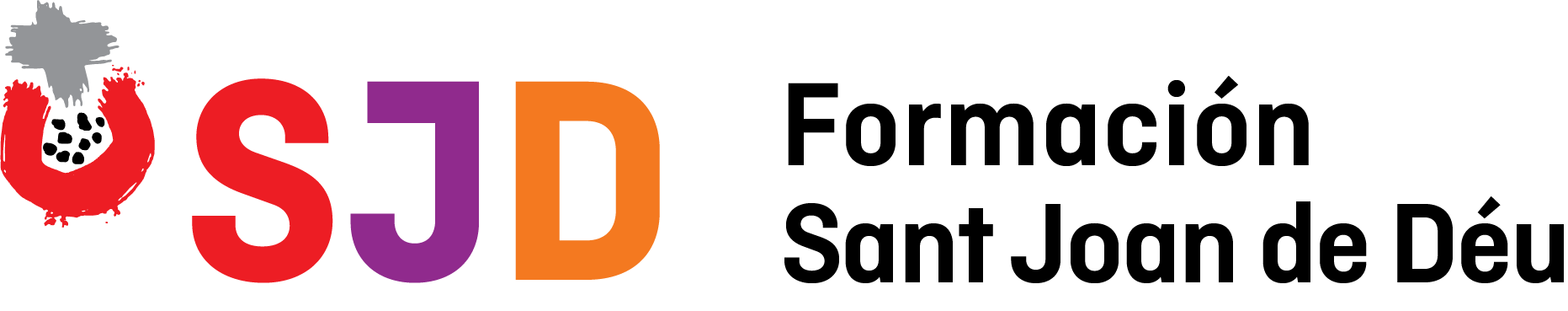 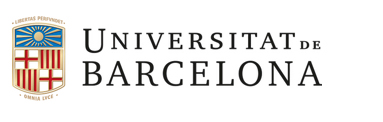 Aféresis terapéutica para el paciente pediátrico(2ª edición)Dirección del CursoDr. Alvaro Madrid ArisJefe Servicio de Nefrología Infantil y Trasplante renal. Hospital Sant Joan de Déu, Barcelona.                            Dr. Víctor López BáezServicio de Nefrología Infantil y Trasplante renal. Unidad de Aféresis terapéutica y Hemodiálisis.  Hospital Sant Joan de Déu, Barcelona.Dra. Sonia Pérez BertólezServicio de Cirugía Pediátrica - Urología.Hospital Sant Joan de Déu, Barcelona.OrganizaciónServicio de NefrologíaHospital Sant Joan de DéuFecha04 y 05 de noviembre de 2021LugarHospital Universitari Sant Joan de DéuEsplugues de Llobregat. Barcelona04 de noviembre de 202109:00 - 09:30h. Recogida de DocumentaciónGENERALIDADES DE LA AFÉRESIS09:30 – 09:45h. Introducción a la Aféresis y Presentación Guías ASFA 2019Dr. Alvaro Madrid Aris.  Jefe Servicio de Nefrología Infantil y Trasplante renal. Hospital Sant Joan de Déu, Barcelona.                            09:45 - 10:20h. Fundamentos teóricos de la aféresis: Aféresis por filtración y Técnicas de Aféresis.Xavier Martin Benlloch. Servicio Nefrología Pediátrica Hospital Universitario La Fe (Valencia)Plasmaféresis. Inmunoadsorción.Doble filtración (LDL). Leucitoaféresis / Granulocitoaféresis.10:20 - 10:40h. EL paciente sometido a aféresis, nuestra experienciaDr. Víctor López Báez Servicio de Nefrología Infantil y Trasplante renal. Hospital Sant Joan de Déu, Barcelona.10:40 - 11:00h. Fármacos y farmacocinética en la AféresisSr. Ferran Bossacoma Busquets. (Jefe Servicio Farmacia Fundació Salut Empordà)11:00 - 11:20h. Técnicas de eliminación extracorpórea (TEC) en intoxicacionesDra. Elena Codina Sampera.  Servicio de Nefrología Infantil y Trasplante renal. Hospital Sant Joan de Déu, Barcelona                      11:20-11:50h.  Pausa  Café11:50 – 13:20h Protocolos de Enfermería 11:50 - 12:20h. Plasmaféresis filtración (Life18/21 - Prismaflex)Sra. Mónica Román Caseneve (Enf. Servicio de Nefrología Infantil y Trasplante renal. Hospital Sant Joan de Déu, Barcelona)12:20 - 12:35h. Plasmaféresis centrifugación (Spectra Optia)Sra. Adela Valero Diaz (Enf. Servicio de Laboratorio clínico y Hematología. Hospital Sant Joan de Déu, Barcelona.)12:35 - 12:50h. Inmunoadsorción / LDLSra. María Ángeles Cabaña Benjumea Enf. Servicio de Nefrología Infantil y Trasplante renal. Hospital Sant Joan de Déu, Barcelona.)12:50 - 13:05h. GranulocitoaféresisSra. Lluisa Claramunt i Mansió Enf. Servicio de Nefrología Infantil y Trasplante renal. Hospital Sant Joan de Déu, Barcelona.)13:05 - 13:20h. Filtro de carbonoSra. Teresa Muñoz Casanova  Enf. Servicio de UCI & Nefrología Infantil y Trasplante renal. Hospital Sant Joan de Déu, Barcelona.)AFÉRESIS Y LAS ESPECIALIDADES PEDIÁTRICAS13:20 - 13:40h Aféresis en la Enfermedad Inflamatoria IntestinalDr. Francisco Javier Martin Carpi (Jefe Servicio Gastroenterologia, Hospital Sant Joan de Déu, Barcelona)13:40 – 14:00h Aféresis en NeurologíaDra. Thais Armangue Salvador. Neurologa Hospital Sant Joan de Déu, Barcelona.  14:00 - 14:20h  Aféresis en DermatologíaDra. Asunción Vicente Villa. (Servicio de Dermatología.  Hospital Sant Joan de Déu, Barcelona)                          14:30 - 15:30h  Comida.15:50 - 16:10h Aféresis en ReumatologíaDr. Joan Calzada Hernandez (Servicio  Reumatología, Hospital Sant Joan de Déu, Barcelona)  16:10 - 16:30h  Aféresis en Trasplante RenalDra. Yolanda Calzada Baños.  Servicio de Nefrología Infantil y Trasplante renal. Hospital Sant Joan de Déu, Barcelona16:30 - 16:50h. MEPEX vs PEXIVASDr. Pedro Arango Sancho Servicio de Nefrología Infantil y Trasplante renal,  Hospital Sant Joan de Déu, Barcelona.Foro informativo Miltenyi Biotec16:50 - 17:10h. Sistema Life21Sr. Pablo Mancebo Ramos. Enfermero especialista (Miltenyi Biotec)05 de noviembre de 2021Foro informativo Izasa08:40 - 09:00h. Sistema Plasauto Σ™ (Doble Filtración)Sr. Fernando Gonzalez Garcia. Servicio de Nefrología Hospital Gregorio Marañón.FUNDAMENTOS09:00 - 09:20h. Prescripción de la AféresisDr. Alvaro Madrid Aris.  Jefe Servicio de Nefrología Infantil y Trasplante renal. Hospital Sant Joan de Déu, Barcelona09:20 - 10:40h  Acceso VascularGrupo A1 CentralDr. Víctor López Báez (SJD)Dra. Sonia Pérez Bertólez (SJD)Grupo A2 PeriféricoSra. Monica Román Caseneve (SJD)Sra. Lluisa Claramunt i Mansió (SJD09:20 - 10:40h. Casos ClínicosGrupo B1 Dra. Eva Rodriguez Garcia (Hospital del Mar)Dra. Marina Muñoz López  (pendiente confirmar cuál de los dos) (HVH)Grupo B2 Sr. Fernando Gonzalez Garcia. (HGM)Dra. Elena Codina Sampera (SJD)10:40 - 12:00h. CAMBIO DE GRUPOS12:00 - 12:30h. Pausa  CaféPRÁCTICA Y PACIENTES12:30 - 14:00h. Sesión con paciente de Inmunoadsorción / Granulocitoaféresis / Sistema Plasauto Σ™14:00 -14:30h: Cierre y ClausuraINSCRIPCIÓNPrecio inscripción:   